Извещение о закупке товаров для обеспечения нужд МУП «Рыбницкое спецавтохозяйство»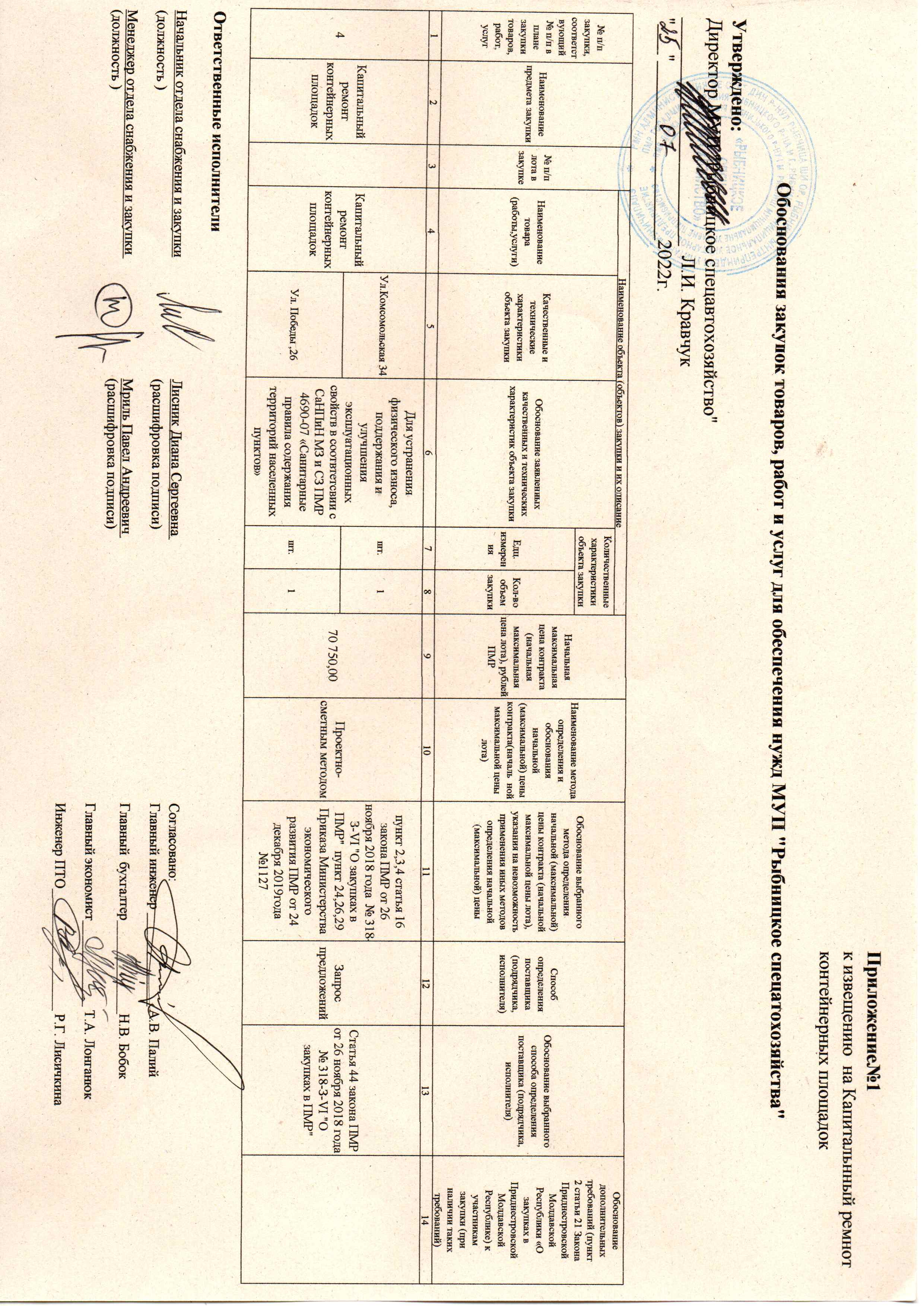 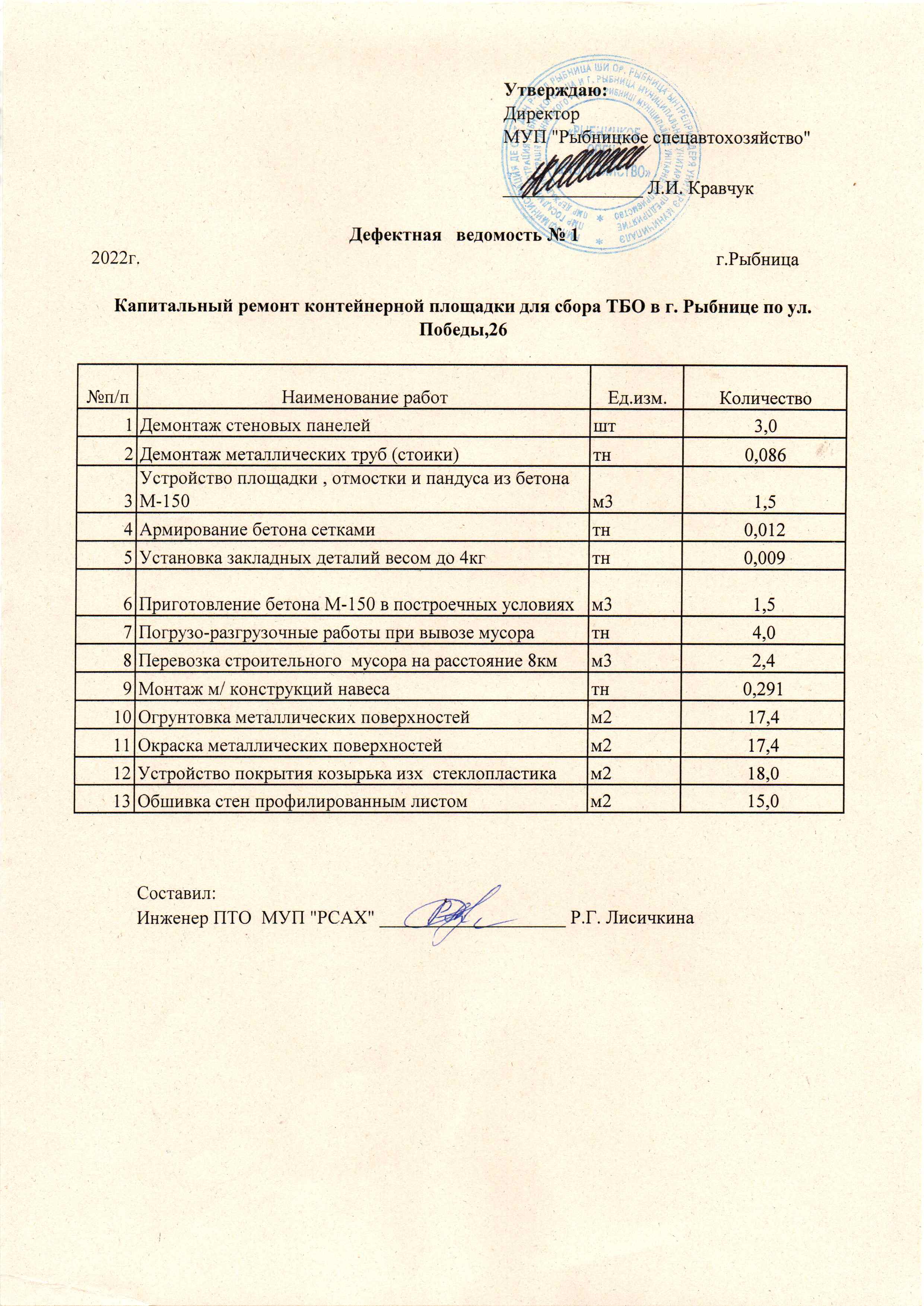 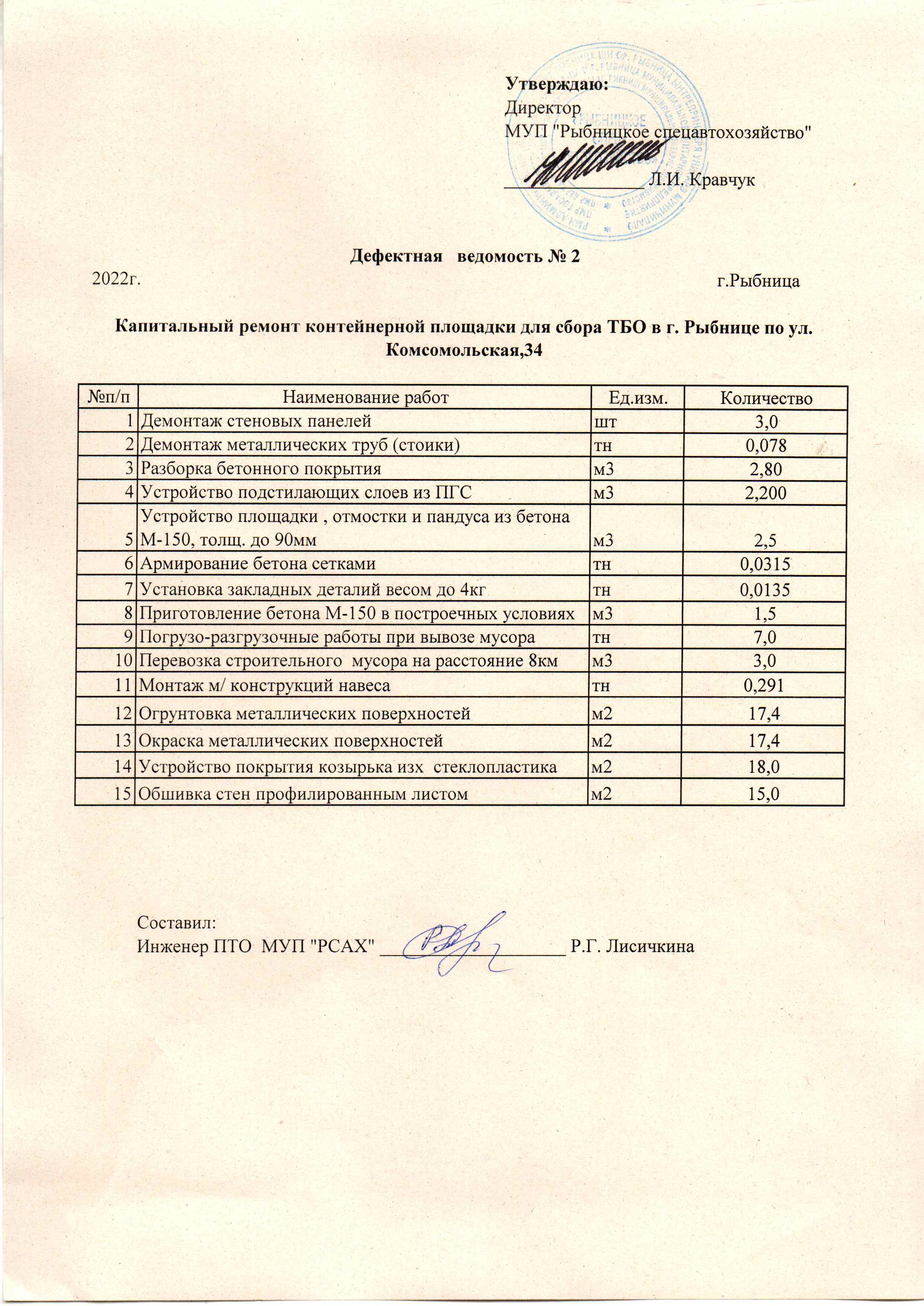 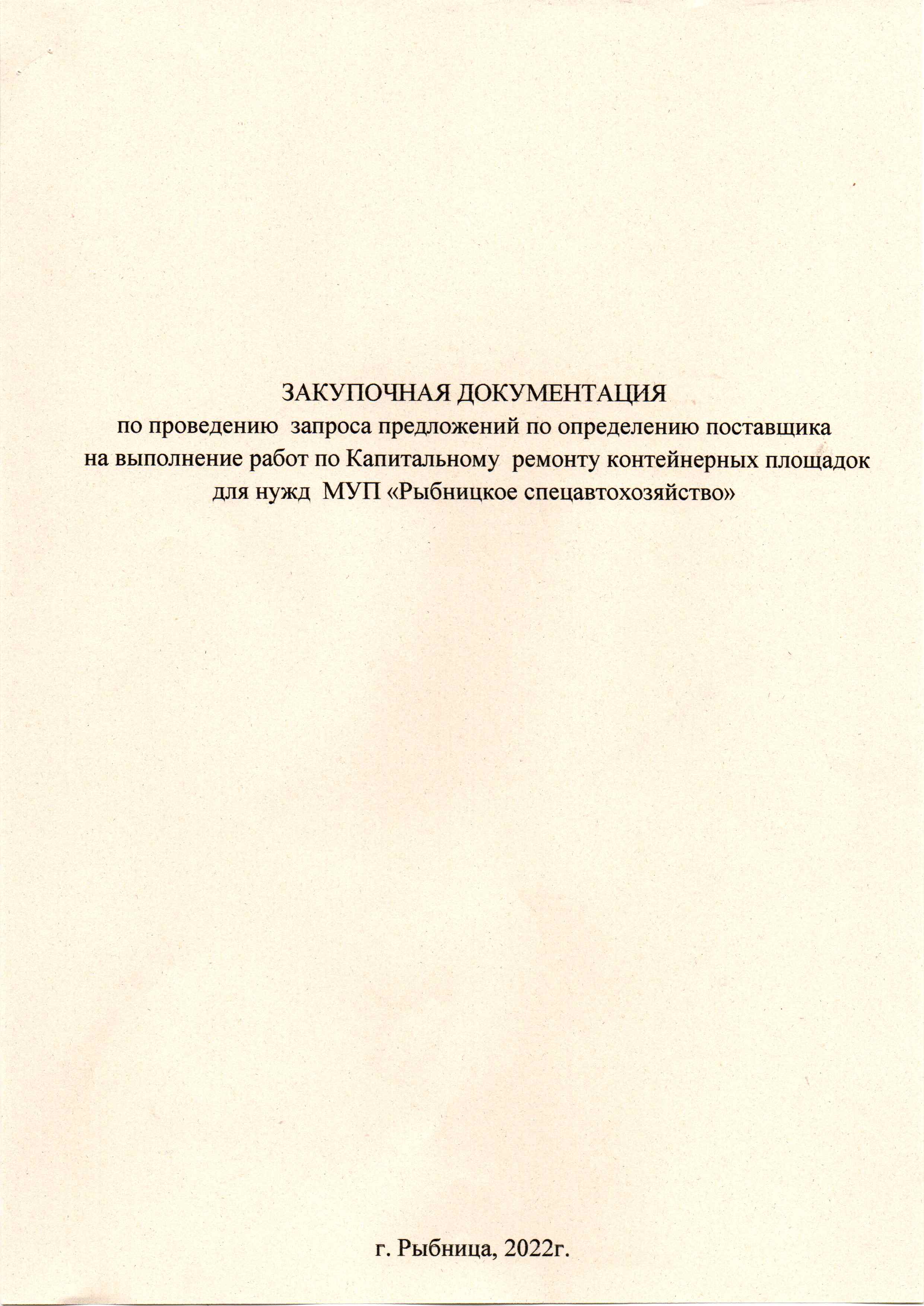 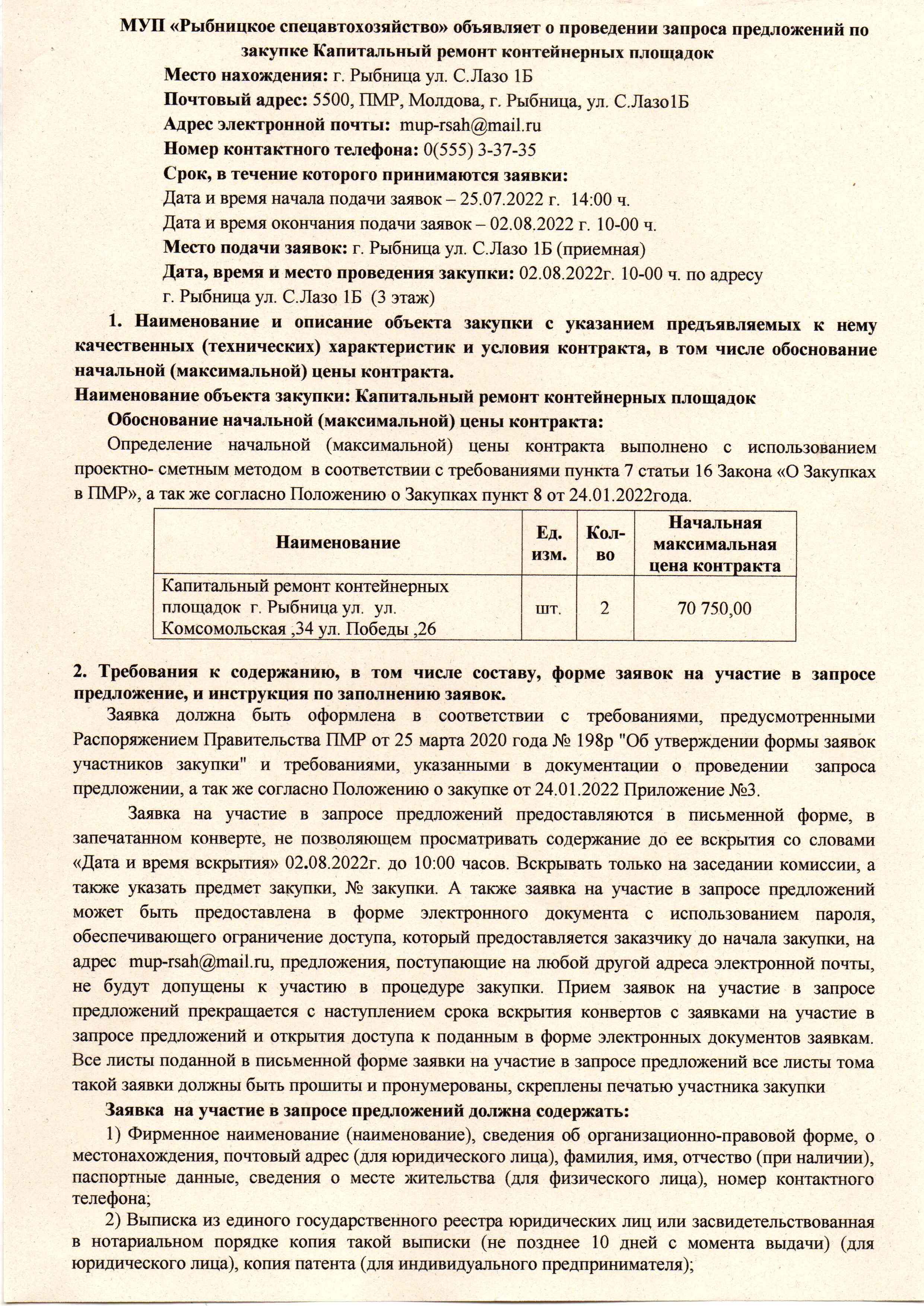 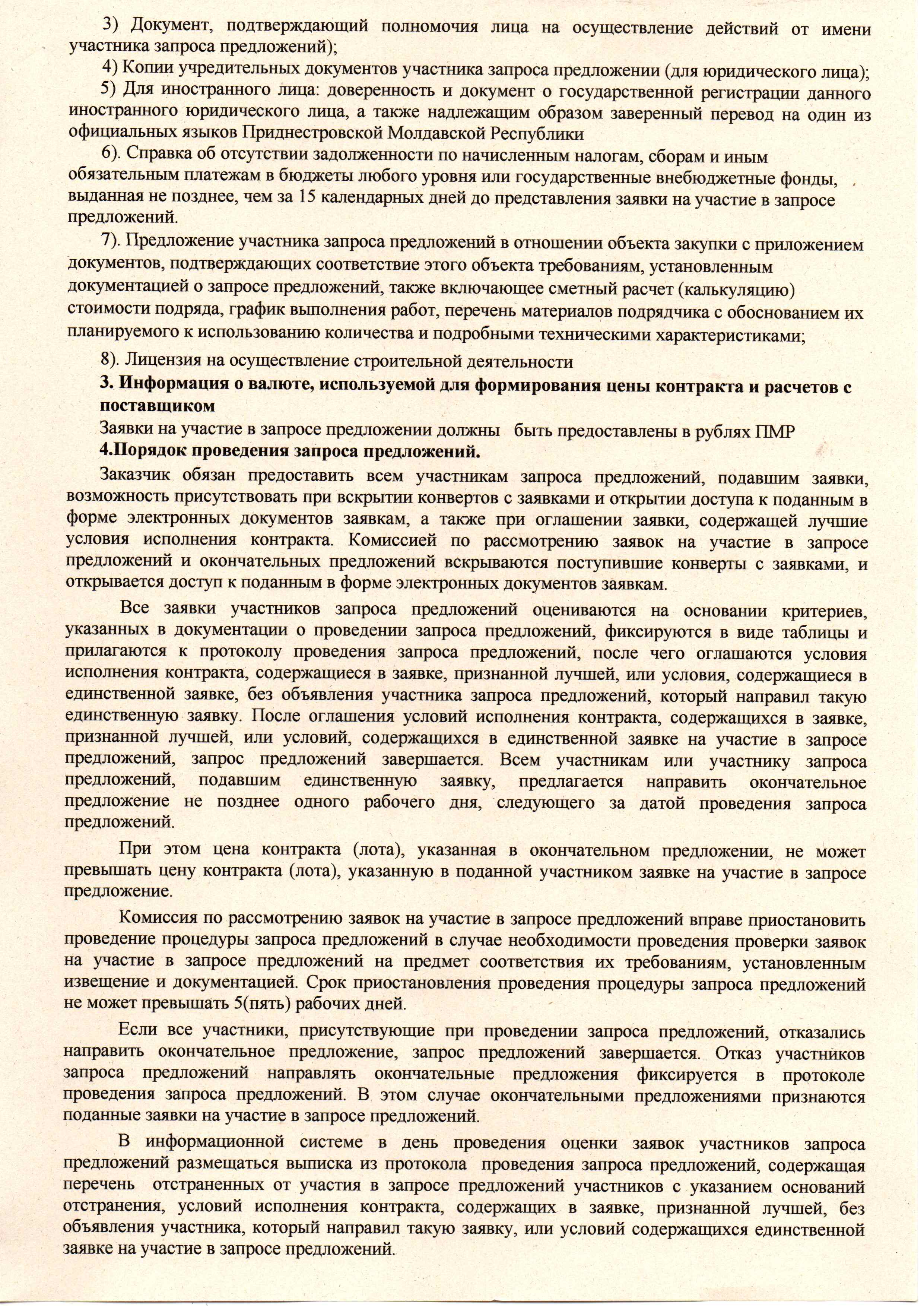 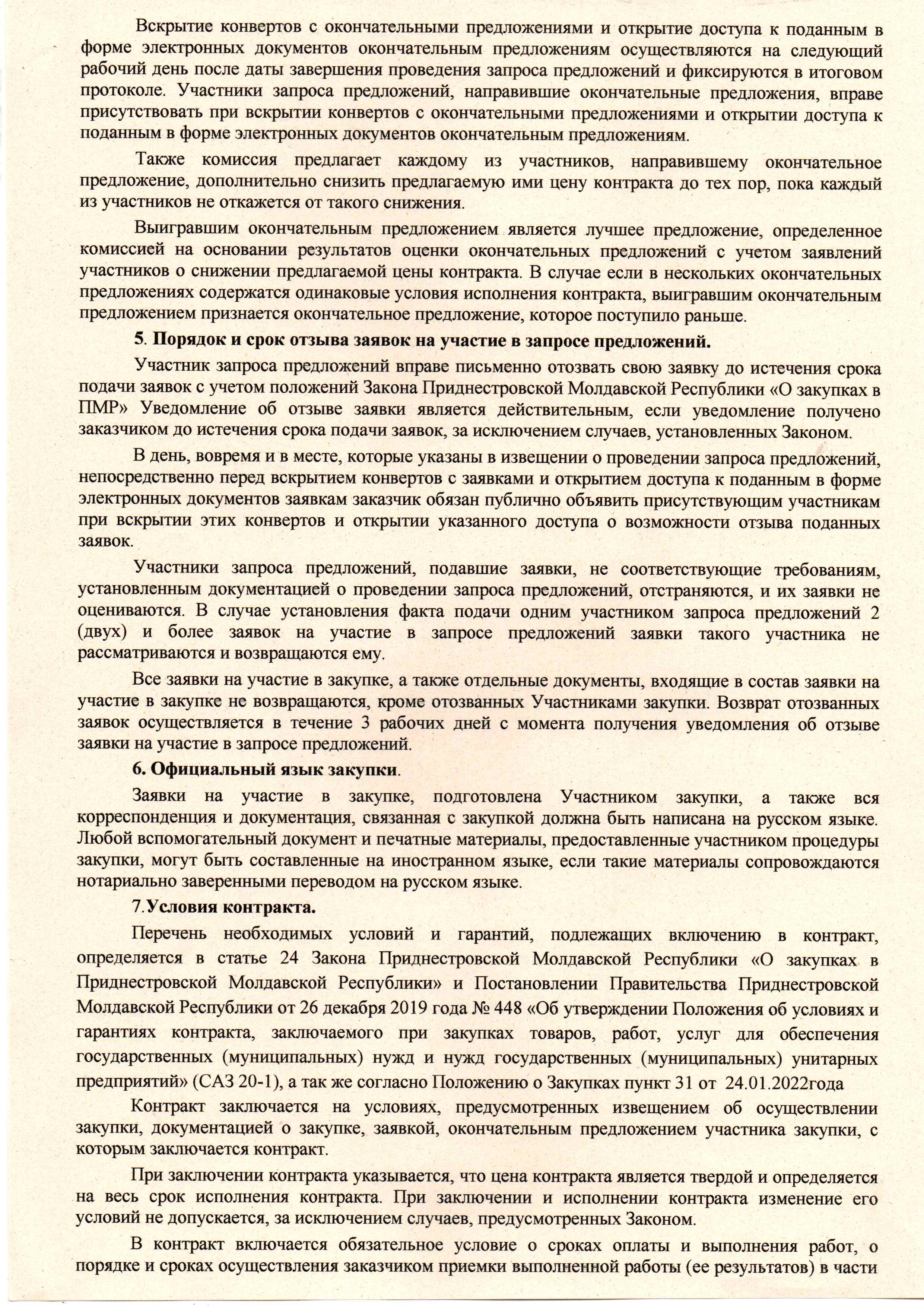 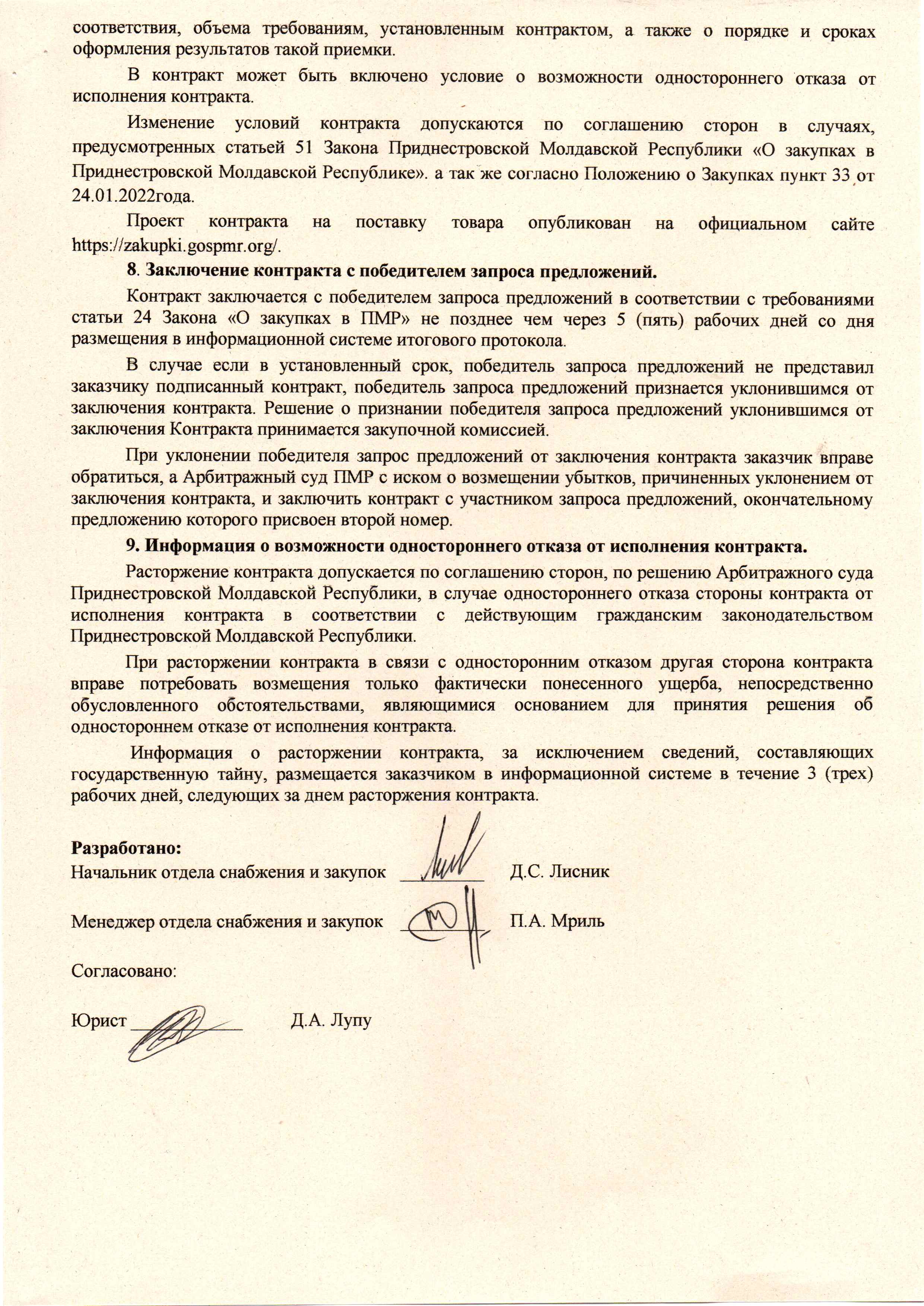 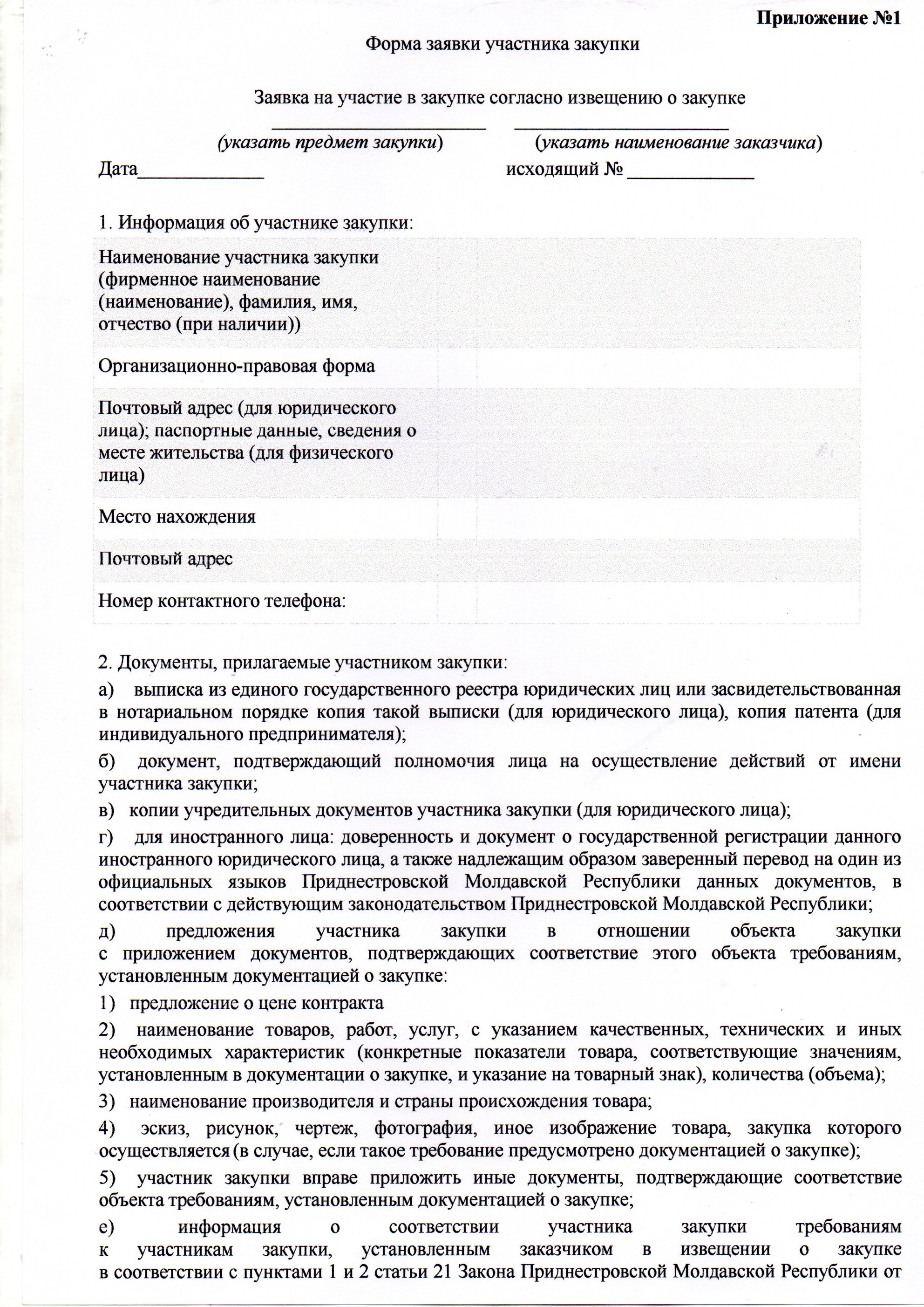 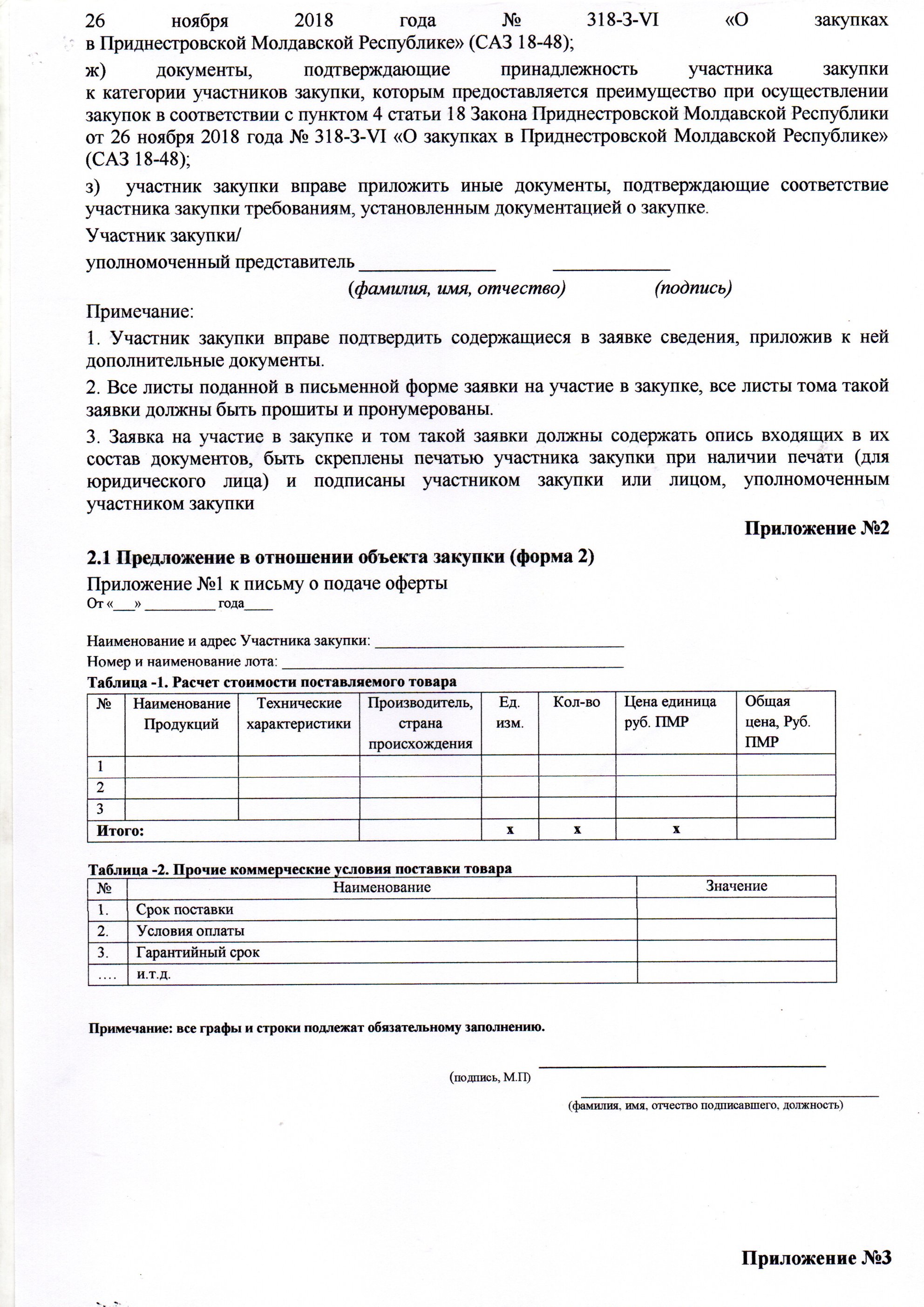 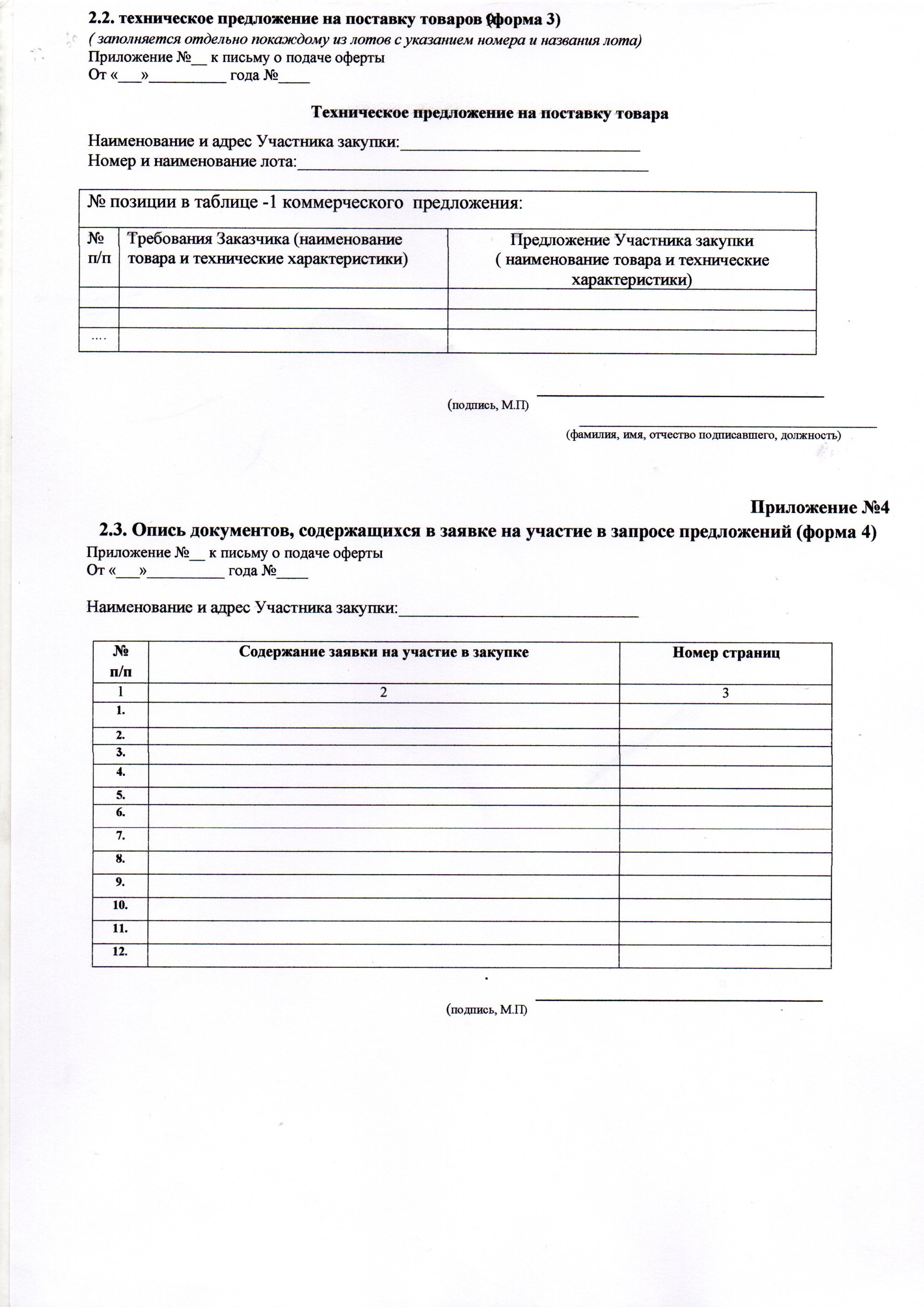 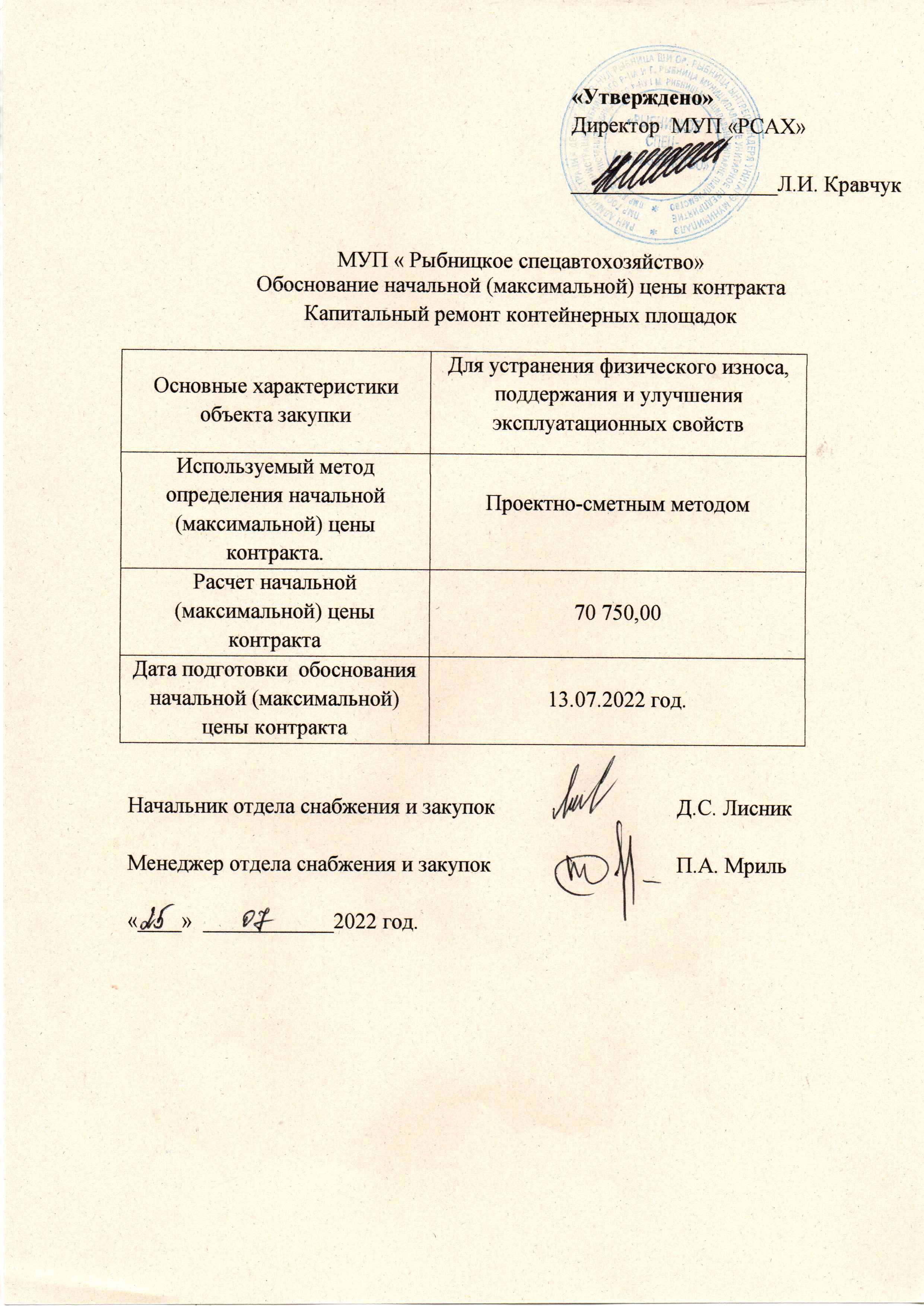 №п/п Наименование Наименование Поле для заполнения Поле для заполнения Поле для заполнения Поле для заполнения 1.Общая информация о закупке 1.Общая информация о закупке 1.Общая информация о закупке 1.Общая информация о закупке 1.Общая информация о закупке 1.Общая информация о закупке 1.Общая информация о закупке 11Номер извещения (номер закупки согласно утвержденному Плану закупок)№ 4№ 4№ 4№ 422Используемый способ определения поставщикаЗапрос предложенийЗапрос предложенийЗапрос предложенийЗапрос предложений33Предмет закупкиКапитальный ремонт контейнерных площадок Капитальный ремонт контейнерных площадок Капитальный ремонт контейнерных площадок Капитальный ремонт контейнерных площадок 44Наименование группы товаровРабота Работа Работа Работа 55Дата размещения извещения25.07.2022 год.25.07.2022 год.25.07.2022 год.25.07.2022 год.2. Сведения  о заказчике2. Сведения  о заказчике2. Сведения  о заказчике2. Сведения  о заказчике2. Сведения  о заказчике2. Сведения  о заказчике2. Сведения  о заказчике11Наименование заказчикаМУП «Рыбницкое спецавтохозяйство»МУП «Рыбницкое спецавтохозяйство»МУП «Рыбницкое спецавтохозяйство»МУП «Рыбницкое спецавтохозяйство»22Место нахожденияг. Рыбница ул.С.Лазо 1бг. Рыбница ул.С.Лазо 1бг. Рыбница ул.С.Лазо 1бг. Рыбница ул.С.Лазо 1б33Почтовый адрес5500, ПМР, Молдова, г. Рыбница, ул. С.Лазо1Б5500, ПМР, Молдова, г. Рыбница, ул. С.Лазо1Б5500, ПМР, Молдова, г. Рыбница, ул. С.Лазо1Б5500, ПМР, Молдова, г. Рыбница, ул. С.Лазо1Б44Адрес электронной почтыmup-rsah@mail.rumup-rsah@mail.rumup-rsah@mail.rumup-rsah@mail.ru55Номер контактного телефона0(555) 3-37-350(555) 3-37-350(555) 3-37-350(555) 3-37-3566Дополнительная информациянетнетнетнет3.  Информация о процедуре закупки3.  Информация о процедуре закупки3.  Информация о процедуре закупки3.  Информация о процедуре закупки3.  Информация о процедуре закупки3.  Информация о процедуре закупки3.  Информация о процедуре закупки11Дата и время начала подачи заявок25.07.2022г. в 14:00 часов.25.07.2022г. в 14:00 часов.25.07.2022г. в 14:00 часов.25.07.2022г. в 14:00 часов.22Дата и время окончания подачи заявок02.08.2022г. до 10:00 часов02.08.2022г. до 10:00 часов02.08.2022г. до 10:00 часов02.08.2022г. до 10:00 часов33Место подачи заявокг. Рыбница, ул. С.Лазо1б, приемнаяг. Рыбница, ул. С.Лазо1б, приемнаяг. Рыбница, ул. С.Лазо1б, приемнаяг. Рыбница, ул. С.Лазо1б, приемная44Порядок подачи заявокЗаявка на участие в запросе предложений представляются в письменной форме, в запечатанном конверте, не позволяющем просматривать содержание до ее вскрытия со словами «Дата и время вскрытия» 02.08.2022г. до 10:00 часов. Вскрывать только на заседании комиссии, а также указать предмет закупки, № закупки. А так же заявка на участие в запросе предложений может быть предоставлена в форме электронного документа с использованием пароля, обеспечивающего ограничение доступа, который предоставляется заказчику до начала закупки, на  электронный адрес mup-rsah@mail.ru, предложения,  поступающие на любой другой адрес электронной почты, не будут допущены к участию в процедуре закупки. Прием заявок на участие в запросе предложений прекращается с наступлением срока вскрытия конвертов с заявками на участие в открытом аукционе и открытия доступа к поданным в форме электронных документов заявкам. Все листы поданной в письменной форме заявки на участие в запросе предложений все листы тома такой заявки должны быть прошиты и пронумерованы и скреплены печатью участника закупки.Участник запроса предложений несет ответственность за подлинность и достоверность представленных документов.Заявка на участие в запросе предложений представляются в письменной форме, в запечатанном конверте, не позволяющем просматривать содержание до ее вскрытия со словами «Дата и время вскрытия» 02.08.2022г. до 10:00 часов. Вскрывать только на заседании комиссии, а также указать предмет закупки, № закупки. А так же заявка на участие в запросе предложений может быть предоставлена в форме электронного документа с использованием пароля, обеспечивающего ограничение доступа, который предоставляется заказчику до начала закупки, на  электронный адрес mup-rsah@mail.ru, предложения,  поступающие на любой другой адрес электронной почты, не будут допущены к участию в процедуре закупки. Прием заявок на участие в запросе предложений прекращается с наступлением срока вскрытия конвертов с заявками на участие в открытом аукционе и открытия доступа к поданным в форме электронных документов заявкам. Все листы поданной в письменной форме заявки на участие в запросе предложений все листы тома такой заявки должны быть прошиты и пронумерованы и скреплены печатью участника закупки.Участник запроса предложений несет ответственность за подлинность и достоверность представленных документов.Заявка на участие в запросе предложений представляются в письменной форме, в запечатанном конверте, не позволяющем просматривать содержание до ее вскрытия со словами «Дата и время вскрытия» 02.08.2022г. до 10:00 часов. Вскрывать только на заседании комиссии, а также указать предмет закупки, № закупки. А так же заявка на участие в запросе предложений может быть предоставлена в форме электронного документа с использованием пароля, обеспечивающего ограничение доступа, который предоставляется заказчику до начала закупки, на  электронный адрес mup-rsah@mail.ru, предложения,  поступающие на любой другой адрес электронной почты, не будут допущены к участию в процедуре закупки. Прием заявок на участие в запросе предложений прекращается с наступлением срока вскрытия конвертов с заявками на участие в открытом аукционе и открытия доступа к поданным в форме электронных документов заявкам. Все листы поданной в письменной форме заявки на участие в запросе предложений все листы тома такой заявки должны быть прошиты и пронумерованы и скреплены печатью участника закупки.Участник запроса предложений несет ответственность за подлинность и достоверность представленных документов.Заявка на участие в запросе предложений представляются в письменной форме, в запечатанном конверте, не позволяющем просматривать содержание до ее вскрытия со словами «Дата и время вскрытия» 02.08.2022г. до 10:00 часов. Вскрывать только на заседании комиссии, а также указать предмет закупки, № закупки. А так же заявка на участие в запросе предложений может быть предоставлена в форме электронного документа с использованием пароля, обеспечивающего ограничение доступа, который предоставляется заказчику до начала закупки, на  электронный адрес mup-rsah@mail.ru, предложения,  поступающие на любой другой адрес электронной почты, не будут допущены к участию в процедуре закупки. Прием заявок на участие в запросе предложений прекращается с наступлением срока вскрытия конвертов с заявками на участие в открытом аукционе и открытия доступа к поданным в форме электронных документов заявкам. Все листы поданной в письменной форме заявки на участие в запросе предложений все листы тома такой заявки должны быть прошиты и пронумерованы и скреплены печатью участника закупки.Участник запроса предложений несет ответственность за подлинность и достоверность представленных документов.55Дата и время проведения закупки02.08.2022г. в 10:00 часов.02.08.2022г. в 10:00 часов.02.08.2022г. в 10:00 часов.02.08.2022г. в 10:00 часов.66Место проведения закупкиг. Рыбница ул.С.Лазо 1Б.г. Рыбница ул.С.Лазо 1Б.г. Рыбница ул.С.Лазо 1Б.г. Рыбница ул.С.Лазо 1Б.77Порядок оценки заявок, окончательных предложений участников закупки и критерии этой оценки (в случае определения поставщика товаров, работ и услуг методом проведения запроса предложений)Оценка заявок, окончательных предложений участников закупки осуществляется в соответствии со статьей 22 Закона Приднестровской Молдавской Республики «О закупках в Приднестровской Молдавской Республике» и Постановлением Правительства ПМР от 25 марта 2020г. №78 «Об утверждении, а так же согласно положению о закупках пункт 12 от 24.01,2022года. Порядка оценки заявок, окончательных предложений участников закупки при проведении запроса предложений».Заявки, поданные с  превышением начальной (максимальной) цены контракта (п /п. 1 п.4), и заявки поданные в несоответствий с формой заявки участника закупки  отстраняются и не оцениваются.Критерии оценки: Ценовой — 100% (удельный вес критерия -100%)Стоимостные-70%Нестоимостные-30%Оценка заявок, окончательных предложений участников закупки осуществляется в соответствии со статьей 22 Закона Приднестровской Молдавской Республики «О закупках в Приднестровской Молдавской Республике» и Постановлением Правительства ПМР от 25 марта 2020г. №78 «Об утверждении, а так же согласно положению о закупках пункт 12 от 24.01,2022года. Порядка оценки заявок, окончательных предложений участников закупки при проведении запроса предложений».Заявки, поданные с  превышением начальной (максимальной) цены контракта (п /п. 1 п.4), и заявки поданные в несоответствий с формой заявки участника закупки  отстраняются и не оцениваются.Критерии оценки: Ценовой — 100% (удельный вес критерия -100%)Стоимостные-70%Нестоимостные-30%Оценка заявок, окончательных предложений участников закупки осуществляется в соответствии со статьей 22 Закона Приднестровской Молдавской Республики «О закупках в Приднестровской Молдавской Республике» и Постановлением Правительства ПМР от 25 марта 2020г. №78 «Об утверждении, а так же согласно положению о закупках пункт 12 от 24.01,2022года. Порядка оценки заявок, окончательных предложений участников закупки при проведении запроса предложений».Заявки, поданные с  превышением начальной (максимальной) цены контракта (п /п. 1 п.4), и заявки поданные в несоответствий с формой заявки участника закупки  отстраняются и не оцениваются.Критерии оценки: Ценовой — 100% (удельный вес критерия -100%)Стоимостные-70%Нестоимостные-30%Оценка заявок, окончательных предложений участников закупки осуществляется в соответствии со статьей 22 Закона Приднестровской Молдавской Республики «О закупках в Приднестровской Молдавской Республике» и Постановлением Правительства ПМР от 25 марта 2020г. №78 «Об утверждении, а так же согласно положению о закупках пункт 12 от 24.01,2022года. Порядка оценки заявок, окончательных предложений участников закупки при проведении запроса предложений».Заявки, поданные с  превышением начальной (максимальной) цены контракта (п /п. 1 п.4), и заявки поданные в несоответствий с формой заявки участника закупки  отстраняются и не оцениваются.Критерии оценки: Ценовой — 100% (удельный вес критерия -100%)Стоимостные-70%Нестоимостные-30%4. Начальная (максимальная) цена контракта4. Начальная (максимальная) цена контракта4. Начальная (максимальная) цена контракта4. Начальная (максимальная) цена контракта4. Начальная (максимальная) цена контракта4. Начальная (максимальная) цена контракта4. Начальная (максимальная) цена контракта11Начальная (максимальная) цена контракта (НМЦК)Капитальный ремонт контейнерных площадок 70 750– Руб. ПМРКапитальный ремонт контейнерных площадок 70 750– Руб. ПМРКапитальный ремонт контейнерных площадок 70 750– Руб. ПМРКапитальный ремонт контейнерных площадок 70 750– Руб. ПМР22ВалютаПредложения нерезидентом ПМР должны быть поданы в рублях ПМРПредложения нерезидентом ПМР должны быть поданы в рублях ПМРПредложения нерезидентом ПМР должны быть поданы в рублях ПМРПредложения нерезидентом ПМР должны быть поданы в рублях ПМР33Источник финансированияСобственные средства МУП «РСАХ»Собственные средства МУП «РСАХ»Собственные средства МУП «РСАХ»Собственные средства МУП «РСАХ»44Возможные условия оплаты (предоплата, оплата по факту или отсрочка платежа)Оплата производится Заказчиком в следующем порядке - авансовый платеж в размере 50% от общей  сумму контракта производиться  путем перечисления денежных средств на расчетный счет Подрядчика в течение 15 банковских дней от даты вступления контракта в силу:- Оставшихся 50% от общей суммы договора производится в течение 15 банковских дней с момента подписания сторонами акта выполненных работОплата производится Заказчиком в следующем порядке - авансовый платеж в размере 50% от общей  сумму контракта производиться  путем перечисления денежных средств на расчетный счет Подрядчика в течение 15 банковских дней от даты вступления контракта в силу:- Оставшихся 50% от общей суммы договора производится в течение 15 банковских дней с момента подписания сторонами акта выполненных работОплата производится Заказчиком в следующем порядке - авансовый платеж в размере 50% от общей  сумму контракта производиться  путем перечисления денежных средств на расчетный счет Подрядчика в течение 15 банковских дней от даты вступления контракта в силу:- Оставшихся 50% от общей суммы договора производится в течение 15 банковских дней с момента подписания сторонами акта выполненных работОплата производится Заказчиком в следующем порядке - авансовый платеж в размере 50% от общей  сумму контракта производиться  путем перечисления денежных средств на расчетный счет Подрядчика в течение 15 банковских дней от даты вступления контракта в силу:- Оставшихся 50% от общей суммы договора производится в течение 15 банковских дней с момента подписания сторонами акта выполненных работ5.  Информация о предмете (объекте) закупки5.  Информация о предмете (объекте) закупки5.  Информация о предмете (объекте) закупки5.  Информация о предмете (объекте) закупки5.  Информация о предмете (объекте) закупки5.  Информация о предмете (объекте) закупки5.  Информация о предмете (объекте) закупки11Предмет закупки и его описание:11Предмет закупки и его описание:Наименование товара Ед.изКол-во Начальная максимальная цена11Предмет закупки и его описание:Капитальный ремонт контейнерных площадок                         г. Рыбница ул. Комсомольская ,34 ул. Победы ,26Шт.270 750,0022Информация о необходимости предоставления участниками закупки образцов продукции, предлагаемых к поставкеНе требуетсяНе требуетсяНе требуетсяНе требуется33Дополнительные требования к предмету (объекту) закупкиНе требуетсяНе требуетсяНе требуетсяНе требуется44Иная информация, позволяющая участникам закупки правильно сформировать и представить заявки на участие в закупкеЦена заявки на участие в закупке и контракта:Цена заявки на участие в закупке должна включать в себя все расходы и риски, связанные с выполнением работ, услуг, поставкой и доставкой товаров на условиях, определенных в контракте. При этом в цену заявки на участие в закупке включаются любые сборы и пошлины, расходы и риски, связанные с выполнением контракта, в т.ч. гарантийного срока эксплуатации товара и другие затраты.Участник закупки в своей заявке на участие в закупке устанавливает цену заявки, которая является твердой (фиксированной), и включает учет инфляции и иных финансовых рисков на весь период выполнения контракта. Корректировка цены контракта в связи с инфляцией и изменением курсов валют в период действия контракта не производится.Участник закупки должен указать цены на весь предоставляемый товар, предлагаемый в заявке на участие в закупке.Участник закупки при подготовке заявки на участие в закупке самостоятельно должен учитывать все риски связанные с возможностью увеличения цены контракта. Заказчик не рассматривает вопрос об увеличении цены контракта, если это прямо не предусмотрено законодательством Приднестровской Молдавской Республики.Цена заявки на участие в закупке и контракта:Цена заявки на участие в закупке должна включать в себя все расходы и риски, связанные с выполнением работ, услуг, поставкой и доставкой товаров на условиях, определенных в контракте. При этом в цену заявки на участие в закупке включаются любые сборы и пошлины, расходы и риски, связанные с выполнением контракта, в т.ч. гарантийного срока эксплуатации товара и другие затраты.Участник закупки в своей заявке на участие в закупке устанавливает цену заявки, которая является твердой (фиксированной), и включает учет инфляции и иных финансовых рисков на весь период выполнения контракта. Корректировка цены контракта в связи с инфляцией и изменением курсов валют в период действия контракта не производится.Участник закупки должен указать цены на весь предоставляемый товар, предлагаемый в заявке на участие в закупке.Участник закупки при подготовке заявки на участие в закупке самостоятельно должен учитывать все риски связанные с возможностью увеличения цены контракта. Заказчик не рассматривает вопрос об увеличении цены контракта, если это прямо не предусмотрено законодательством Приднестровской Молдавской Республики.Цена заявки на участие в закупке и контракта:Цена заявки на участие в закупке должна включать в себя все расходы и риски, связанные с выполнением работ, услуг, поставкой и доставкой товаров на условиях, определенных в контракте. При этом в цену заявки на участие в закупке включаются любые сборы и пошлины, расходы и риски, связанные с выполнением контракта, в т.ч. гарантийного срока эксплуатации товара и другие затраты.Участник закупки в своей заявке на участие в закупке устанавливает цену заявки, которая является твердой (фиксированной), и включает учет инфляции и иных финансовых рисков на весь период выполнения контракта. Корректировка цены контракта в связи с инфляцией и изменением курсов валют в период действия контракта не производится.Участник закупки должен указать цены на весь предоставляемый товар, предлагаемый в заявке на участие в закупке.Участник закупки при подготовке заявки на участие в закупке самостоятельно должен учитывать все риски связанные с возможностью увеличения цены контракта. Заказчик не рассматривает вопрос об увеличении цены контракта, если это прямо не предусмотрено законодательством Приднестровской Молдавской Республики.Цена заявки на участие в закупке и контракта:Цена заявки на участие в закупке должна включать в себя все расходы и риски, связанные с выполнением работ, услуг, поставкой и доставкой товаров на условиях, определенных в контракте. При этом в цену заявки на участие в закупке включаются любые сборы и пошлины, расходы и риски, связанные с выполнением контракта, в т.ч. гарантийного срока эксплуатации товара и другие затраты.Участник закупки в своей заявке на участие в закупке устанавливает цену заявки, которая является твердой (фиксированной), и включает учет инфляции и иных финансовых рисков на весь период выполнения контракта. Корректировка цены контракта в связи с инфляцией и изменением курсов валют в период действия контракта не производится.Участник закупки должен указать цены на весь предоставляемый товар, предлагаемый в заявке на участие в закупке.Участник закупки при подготовке заявки на участие в закупке самостоятельно должен учитывать все риски связанные с возможностью увеличения цены контракта. Заказчик не рассматривает вопрос об увеличении цены контракта, если это прямо не предусмотрено законодательством Приднестровской Молдавской Республики.6. Преимущества, требования к участникам закупки6. Преимущества, требования к участникам закупки6. Преимущества, требования к участникам закупки6. Преимущества, требования к участникам закупки6. Преимущества, требования к участникам закупки6. Преимущества, требования к участникам закупки6. Преимущества, требования к участникам закупки11Преимущества (отечественным импортерам, отечественный производитель; учреждения и организации уголовно-исполнительной системы, а также организации, применяющие труд инвалидов)Преимущества предоставляются согласно статьи 19 закон ПМР от 26 ноября 2018 года № 318-З-VI «О закупках в ПМР», а так же согласно Положению о закупках пункт 10 от 24.01.2022 года.а) учреждения и организации  уголовно-исполнительной системы, в том числе организации любых организационно-правовых форм, использующие труд лиц осужденных к лишению свободы, и лиц содержащихся в лечебно- трудовых профилакториях.б) организации, применяющие труд инвалидов в) отечественные производители г) отечественные импортерыПреимущества предоставляются согласно статьи 19 закон ПМР от 26 ноября 2018 года № 318-З-VI «О закупках в ПМР», а так же согласно Положению о закупках пункт 10 от 24.01.2022 года.а) учреждения и организации  уголовно-исполнительной системы, в том числе организации любых организационно-правовых форм, использующие труд лиц осужденных к лишению свободы, и лиц содержащихся в лечебно- трудовых профилакториях.б) организации, применяющие труд инвалидов в) отечественные производители г) отечественные импортерыПреимущества предоставляются согласно статьи 19 закон ПМР от 26 ноября 2018 года № 318-З-VI «О закупках в ПМР», а так же согласно Положению о закупках пункт 10 от 24.01.2022 года.а) учреждения и организации  уголовно-исполнительной системы, в том числе организации любых организационно-правовых форм, использующие труд лиц осужденных к лишению свободы, и лиц содержащихся в лечебно- трудовых профилакториях.б) организации, применяющие труд инвалидов в) отечественные производители г) отечественные импортерыПреимущества предоставляются согласно статьи 19 закон ПМР от 26 ноября 2018 года № 318-З-VI «О закупках в ПМР», а так же согласно Положению о закупках пункт 10 от 24.01.2022 года.а) учреждения и организации  уголовно-исполнительной системы, в том числе организации любых организационно-правовых форм, использующие труд лиц осужденных к лишению свободы, и лиц содержащихся в лечебно- трудовых профилакториях.б) организации, применяющие труд инвалидов в) отечественные производители г) отечественные импортеры22Требования к участникам и перечень документов, которые должны быть представленыТребования к Участникам: а) соответствие требованиям, установленным действующим законодательством Приднестровской Молдавской Республики к лицам, осуществляющим поставку товара, являющихся объектом закупки;б) отсутствие проведения ликвидации участника закупки – юридического лица и отсутствие дела о банкротстве (выписка из Единого государственного реестра юридических лиц); действительная на момент вскрытия конвертов с предложением.в) отсутствие решения уполномоченного органа о приостановлении деятельности участника закупки в порядке, установленном законодательством ПМР, на дату подачи заявки на участие в закупке (выписка из Единого государственного реестра юридических лиц);Требования к Участникам: а) соответствие требованиям, установленным действующим законодательством Приднестровской Молдавской Республики к лицам, осуществляющим поставку товара, являющихся объектом закупки;б) отсутствие проведения ликвидации участника закупки – юридического лица и отсутствие дела о банкротстве (выписка из Единого государственного реестра юридических лиц); действительная на момент вскрытия конвертов с предложением.в) отсутствие решения уполномоченного органа о приостановлении деятельности участника закупки в порядке, установленном законодательством ПМР, на дату подачи заявки на участие в закупке (выписка из Единого государственного реестра юридических лиц);Требования к Участникам: а) соответствие требованиям, установленным действующим законодательством Приднестровской Молдавской Республики к лицам, осуществляющим поставку товара, являющихся объектом закупки;б) отсутствие проведения ликвидации участника закупки – юридического лица и отсутствие дела о банкротстве (выписка из Единого государственного реестра юридических лиц); действительная на момент вскрытия конвертов с предложением.в) отсутствие решения уполномоченного органа о приостановлении деятельности участника закупки в порядке, установленном законодательством ПМР, на дату подачи заявки на участие в закупке (выписка из Единого государственного реестра юридических лиц);Требования к Участникам: а) соответствие требованиям, установленным действующим законодательством Приднестровской Молдавской Республики к лицам, осуществляющим поставку товара, являющихся объектом закупки;б) отсутствие проведения ликвидации участника закупки – юридического лица и отсутствие дела о банкротстве (выписка из Единого государственного реестра юридических лиц); действительная на момент вскрытия конвертов с предложением.в) отсутствие решения уполномоченного органа о приостановлении деятельности участника закупки в порядке, установленном законодательством ПМР, на дату подачи заявки на участие в закупке (выписка из Единого государственного реестра юридических лиц);22Требования к участникам и перечень документов, которые должны быть представленыУчастником закупки должны быть представлены следующие документы:1.Фирменное наименование (наименование), сведения об организационно-правовой форме, о местонахождения, почтовый адрес (для юридического лица), фамилия, имя, отчество (при наличии), паспортные данные, сведения о месте жительства (для физического лица), номер контактного телефона;2.Выписка из единого государственного реестра юридических лиц или засвидетельствованная в нотариальном порядке копия такой выписки (для юридического лица (не позднее 10 дней с момента выдачи)), копия патента (для индивидуального предпринимателя); копия разрешения на занятие предпринимательской деятельностью по специальному налоговому режиму; квитанция об оплате за последний месяц.3.Документ, подтверждающий полномочия лица на осуществление действий от имени участника закупки;4. Копии учредительных документов участника закупки (для юридического лица);5. Для иностранного лица: доверенность и документ о государственной регистрации данного иностранного юридического лица, а также надлежащим образом заверенный перевод на один из официальных языков Приднестровской Молдавской Республики данных документов, в соответствии с действующим законодательством Приднестровской Молдавской Республики;6. Справка об отсутствии задолженности по начисленным налогам, сборам и иным обязательным платежам в бюджеты любого уровня или государственные внебюджетные фонды, выданная не позднее, чем за 15 календарных дней до представления заявки на участие в запросе предложений. 7. Предложение участника запроса предложений в отношении объекта закупки с приложением документов, подтверждающих соответствие этого объекта требованиям, установленным документацией о запросе предложений, также включающее сметный расчет (калькуляцию) стоимости подряда, график выполнения работ, перечень материалов подрядчика с обоснованием их планируемого к использованию количества и подробными техническими характеристиками;8. Лицензия на осуществление строительной деятельности.Форма заявки на участие в закупки приведена в приложении к Закупочной документацииУчастником закупки должны быть представлены следующие документы:1.Фирменное наименование (наименование), сведения об организационно-правовой форме, о местонахождения, почтовый адрес (для юридического лица), фамилия, имя, отчество (при наличии), паспортные данные, сведения о месте жительства (для физического лица), номер контактного телефона;2.Выписка из единого государственного реестра юридических лиц или засвидетельствованная в нотариальном порядке копия такой выписки (для юридического лица (не позднее 10 дней с момента выдачи)), копия патента (для индивидуального предпринимателя); копия разрешения на занятие предпринимательской деятельностью по специальному налоговому режиму; квитанция об оплате за последний месяц.3.Документ, подтверждающий полномочия лица на осуществление действий от имени участника закупки;4. Копии учредительных документов участника закупки (для юридического лица);5. Для иностранного лица: доверенность и документ о государственной регистрации данного иностранного юридического лица, а также надлежащим образом заверенный перевод на один из официальных языков Приднестровской Молдавской Республики данных документов, в соответствии с действующим законодательством Приднестровской Молдавской Республики;6. Справка об отсутствии задолженности по начисленным налогам, сборам и иным обязательным платежам в бюджеты любого уровня или государственные внебюджетные фонды, выданная не позднее, чем за 15 календарных дней до представления заявки на участие в запросе предложений. 7. Предложение участника запроса предложений в отношении объекта закупки с приложением документов, подтверждающих соответствие этого объекта требованиям, установленным документацией о запросе предложений, также включающее сметный расчет (калькуляцию) стоимости подряда, график выполнения работ, перечень материалов подрядчика с обоснованием их планируемого к использованию количества и подробными техническими характеристиками;8. Лицензия на осуществление строительной деятельности.Форма заявки на участие в закупки приведена в приложении к Закупочной документацииУчастником закупки должны быть представлены следующие документы:1.Фирменное наименование (наименование), сведения об организационно-правовой форме, о местонахождения, почтовый адрес (для юридического лица), фамилия, имя, отчество (при наличии), паспортные данные, сведения о месте жительства (для физического лица), номер контактного телефона;2.Выписка из единого государственного реестра юридических лиц или засвидетельствованная в нотариальном порядке копия такой выписки (для юридического лица (не позднее 10 дней с момента выдачи)), копия патента (для индивидуального предпринимателя); копия разрешения на занятие предпринимательской деятельностью по специальному налоговому режиму; квитанция об оплате за последний месяц.3.Документ, подтверждающий полномочия лица на осуществление действий от имени участника закупки;4. Копии учредительных документов участника закупки (для юридического лица);5. Для иностранного лица: доверенность и документ о государственной регистрации данного иностранного юридического лица, а также надлежащим образом заверенный перевод на один из официальных языков Приднестровской Молдавской Республики данных документов, в соответствии с действующим законодательством Приднестровской Молдавской Республики;6. Справка об отсутствии задолженности по начисленным налогам, сборам и иным обязательным платежам в бюджеты любого уровня или государственные внебюджетные фонды, выданная не позднее, чем за 15 календарных дней до представления заявки на участие в запросе предложений. 7. Предложение участника запроса предложений в отношении объекта закупки с приложением документов, подтверждающих соответствие этого объекта требованиям, установленным документацией о запросе предложений, также включающее сметный расчет (калькуляцию) стоимости подряда, график выполнения работ, перечень материалов подрядчика с обоснованием их планируемого к использованию количества и подробными техническими характеристиками;8. Лицензия на осуществление строительной деятельности.Форма заявки на участие в закупки приведена в приложении к Закупочной документацииУчастником закупки должны быть представлены следующие документы:1.Фирменное наименование (наименование), сведения об организационно-правовой форме, о местонахождения, почтовый адрес (для юридического лица), фамилия, имя, отчество (при наличии), паспортные данные, сведения о месте жительства (для физического лица), номер контактного телефона;2.Выписка из единого государственного реестра юридических лиц или засвидетельствованная в нотариальном порядке копия такой выписки (для юридического лица (не позднее 10 дней с момента выдачи)), копия патента (для индивидуального предпринимателя); копия разрешения на занятие предпринимательской деятельностью по специальному налоговому режиму; квитанция об оплате за последний месяц.3.Документ, подтверждающий полномочия лица на осуществление действий от имени участника закупки;4. Копии учредительных документов участника закупки (для юридического лица);5. Для иностранного лица: доверенность и документ о государственной регистрации данного иностранного юридического лица, а также надлежащим образом заверенный перевод на один из официальных языков Приднестровской Молдавской Республики данных документов, в соответствии с действующим законодательством Приднестровской Молдавской Республики;6. Справка об отсутствии задолженности по начисленным налогам, сборам и иным обязательным платежам в бюджеты любого уровня или государственные внебюджетные фонды, выданная не позднее, чем за 15 календарных дней до представления заявки на участие в запросе предложений. 7. Предложение участника запроса предложений в отношении объекта закупки с приложением документов, подтверждающих соответствие этого объекта требованиям, установленным документацией о запросе предложений, также включающее сметный расчет (калькуляцию) стоимости подряда, график выполнения работ, перечень материалов подрядчика с обоснованием их планируемого к использованию количества и подробными техническими характеристиками;8. Лицензия на осуществление строительной деятельности.Форма заявки на участие в закупки приведена в приложении к Закупочной документации33Условия об ответственности за неисполнение или ненадлежащее исполнение принимаемых на себя участниками закупок обязательств1. За нарушение срока выполнения работ , «Исполнитель» уплачивает «Заказчику» неустойку в виде пени в размере не менее  0,1% от суммы несвоевременно поставленного товара за каждый день просрочки.2. За нарушение «Заказчиком» срока оплаты произведенных работ, «Заказчик» уплачивает «Исполнителю» неустойку в виде пени в размере 0.1 % от стоимости неоплаченных работ за каждый день просрочки платежа, но не более 10% от стоимости Контракта.3.При неисполнении принимаемых на себя обязательств участники закупок несут ответственность в соответствии с действующим законодательством Приднестровской Молдавской Республики1. За нарушение срока выполнения работ , «Исполнитель» уплачивает «Заказчику» неустойку в виде пени в размере не менее  0,1% от суммы несвоевременно поставленного товара за каждый день просрочки.2. За нарушение «Заказчиком» срока оплаты произведенных работ, «Заказчик» уплачивает «Исполнителю» неустойку в виде пени в размере 0.1 % от стоимости неоплаченных работ за каждый день просрочки платежа, но не более 10% от стоимости Контракта.3.При неисполнении принимаемых на себя обязательств участники закупок несут ответственность в соответствии с действующим законодательством Приднестровской Молдавской Республики1. За нарушение срока выполнения работ , «Исполнитель» уплачивает «Заказчику» неустойку в виде пени в размере не менее  0,1% от суммы несвоевременно поставленного товара за каждый день просрочки.2. За нарушение «Заказчиком» срока оплаты произведенных работ, «Заказчик» уплачивает «Исполнителю» неустойку в виде пени в размере 0.1 % от стоимости неоплаченных работ за каждый день просрочки платежа, но не более 10% от стоимости Контракта.3.При неисполнении принимаемых на себя обязательств участники закупок несут ответственность в соответствии с действующим законодательством Приднестровской Молдавской Республики1. За нарушение срока выполнения работ , «Исполнитель» уплачивает «Заказчику» неустойку в виде пени в размере не менее  0,1% от суммы несвоевременно поставленного товара за каждый день просрочки.2. За нарушение «Заказчиком» срока оплаты произведенных работ, «Заказчик» уплачивает «Исполнителю» неустойку в виде пени в размере 0.1 % от стоимости неоплаченных работ за каждый день просрочки платежа, но не более 10% от стоимости Контракта.3.При неисполнении принимаемых на себя обязательств участники закупок несут ответственность в соответствии с действующим законодательством Приднестровской Молдавской Республики44Требования к гарантийным обязательствам, предоставляемым поставщиком (подрядчиком, исполнителем), в отношении поставляемых товаров (работ, услуг);На выполненные работы устанавливается гарантийный срок продолжительности 36 календарных месяцев с момента фактического подписания Актов выполненных работ.На выполненные работы устанавливается гарантийный срок продолжительности 36 календарных месяцев с момента фактического подписания Актов выполненных работ.На выполненные работы устанавливается гарантийный срок продолжительности 36 календарных месяцев с момента фактического подписания Актов выполненных работ.На выполненные работы устанавливается гарантийный срок продолжительности 36 календарных месяцев с момента фактического подписания Актов выполненных работ.7.Условия контракта7.Условия контракта7.Условия контракта7.Условия контракта7.Условия контракта7.Условия контракта7.Условия контракта11Сроки исполнения работы До конца 2022 года До конца 2022 года До конца 2022 года До конца 2022 года 22Информация о месте выполнения работМесто выполнения работ является ПМР г. Рыбница                 ул. Комсомольская ,34 ул. Победы ,26  Место выполнения работ является ПМР г. Рыбница                 ул. Комсомольская ,34 ул. Победы ,26  Место выполнения работ является ПМР г. Рыбница                 ул. Комсомольская ,34 ул. Победы ,26  Место выполнения работ является ПМР г. Рыбница                 ул. Комсомольская ,34 ул. Победы ,26  